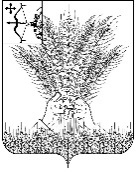 РОССИЙСКАЯ ФЕДЕРАЦИЯКИКНУРСКАЯ РАЙОННАЯ ДУМАКИРОВСКОЙ ОБЛАСТИпервого созываРЕШЕНИЕ28.04.2022                                                                                          №  21-202пгт КикнурОб утверждении отчета о результатах контрольного мероприятия «Проверка законности и эффективности использования бюджетных средств, направленных на обеспечение деятельности муниципального казенного учреждения «Кикнурская централизванная библиотечная система» за 2021 годВ соответствии с частью 2 статьи 17 Положения о  контрольно-счетной комиссии Кикнурского района, утвержденного решением Кикнурской районной Думы от 09.09.2011 № 56,  заслушав отчёт председателя контрольно-счетной комиссии о результатах контрольного мероприятия «Проверка законности и эффективности использования бюджетных средств, направленных на обеспечение деятельности муниципального казенного учреждения «Кикнурская централизванная библиотечная система» за 2021 год, Кикнурская районная Дума РЕШИЛА:	Отчёт председателя контрольно-счетной комиссии о законности и эффективности использования бюджетных средств, направленных на обеспечение деятельности муниципального казенного учреждения «Кикнурская централизованная библиотечнойая система» в 2021 году - принять к сведению.Председатель Кикнурской районной Думы                                                                                   В.Н. Сычев